Информационное письмоКафедра естественнонаучного и экологического образования Института развития образования Краснодарского края информирует о размещении на сайте института видеоконсультаций по подготовке к ОГЭ и ЕГЭ по биологии.В видеоконсультациях, подготовленных учителями биологии муниципальными тьюторами, отмечаются особенности выполнения заданий из некоторых линий КИМ итоговой аттестации. Рекомендуем данный материал к использованию обучающимся и учителям биологии, в том числе из школ, реализующих проекты ШНОР, ШССУ и 90+, при организации и проведении уроков, а также при подготовке обучающихся к итоговой аттестации в формате ОГЭ и ЕГЭ.С указанными выше материалами можно ознакомиться на сайте ГБОУ ИРО Краснодарского края, в 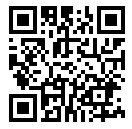 разделе «ГИА»          «ГИА 2024»        «Биология – подготовка к ОГЭ и ЕГЭ» или по Qr-коду:И.о.ректора  								И.В. ЛихачеваМокеева Т.Н.8-918-414-24-72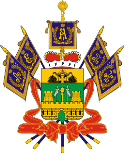 Министерство образования, науки и молодежной политики Краснодарского краяГосударственное бюджетноеобразовательное учреждениедополнительного профессионального образования«Институт развития образования»Краснодарского края(ГБОУ ИРО Краснодарского края)Россия, . Краснодар,ул. Сормовская,167тел./ф.: (861) 203-53-01e-mail: post@iro23.ruИНН 2312062743____________  № __________ Руководителям муниципальных  органов управления образованиемРуководителям территориальных методических служб 